NAGYKOVÁCSI NAGYKÖZSÉG ÖNKORMÁNYZATAPÉNZÜGYI BIZOTTSÁGELNÖKEMEGHÍVÓ Nagykovácsi Nagyközség ÖnkormányzatánakPénzügyi bizottsága üléséreAz ülés helye: 	Öregiskola Közösségi Ház és Könyvtár Időpontja: 	2023. december 11. (hétfő) 17 óra 30 percNapirend:Nyílt ülés:Nagykovácsi Nagyközség Önkormányzata 2024. évi átmeneti gazdálkodásáról szóló rendelet megalkotása E – 116Előterjesztő: Kiszelné Mohos Katalin polgármesterElőadó: Perlaki Zoltán osztályvezetőTárgyalja: ÜB, PBDöntés Nagykovácsi Nagyközség Önkormányzata 2024. évi költségvetési koncepciójának elfogadásáról E – 120Előterjesztő: Kiszelné Mohos Katalin polgármesterElőadó: Perlaki Zoltán osztályvezetőTárgyalja: PBDöntés a 2024. évi belső ellenőrzési terv elfogadásáról E – 115Előterjesztő: Kiszelné Mohos Katalin polgármesterElőadó: Grégerné Papp Ildikó jegyzőTárgyalja: PBDöntés az „Önkormányzati épületek energetikai korszerűsítése” tárgyú közbeszerzési eljárás eredményének megállapításáról E – 123Előterjesztő: Kiszelné Mohos Katalin polgármesterElőadó: dr. Halmosi-Rokaj Odett aljegyzőTárgyalja: PBAz előterjesztés pótlólag kerül feltöltésre.Döntés a víziközmű üzemeltetési jogviszony létrehozására irányuló pályázati eljárás eredményéről E – 119Előterjesztő: Kiszelné Mohos Katalin polgármesterElőadó: dr. Halmosi-Rokaj Odett aljegyzőTárgyalja: PBDöntés a „Belterületi utak hó- és síkosságmentesítése Nagykovácsi közigazgatási területén” tárgyban kiírt közbeszerzési eljárás eredményéről E – 124Előterjesztő: Kiszelné Mohos Katalin polgármesterElőadó: dr. Halmosi-Rokaj Odett aljegyzőTárgyalja: PBDöntés a HÉSz módosításának kezdeményezéséről buszmegállók céljára terület biztosítása érdekében E – 117Előterjesztő: Kiszelné Mohos Katalin polgármesterElőadó: Györgyi Zoltán főépítészTárgyalja: PBDöntés a Tölgy utcai lakossági útépítési kezdeményezés előzetes támogatási szándékáról E – 121Előterjesztő: Kiszelné Mohos Katalin polgármesterElőadó: Karajzné Illinger Enikő osztályvezetőTárgyalja: PBNagykovácsi, 2023. december 7. Honti Zoltán sk.											elnök	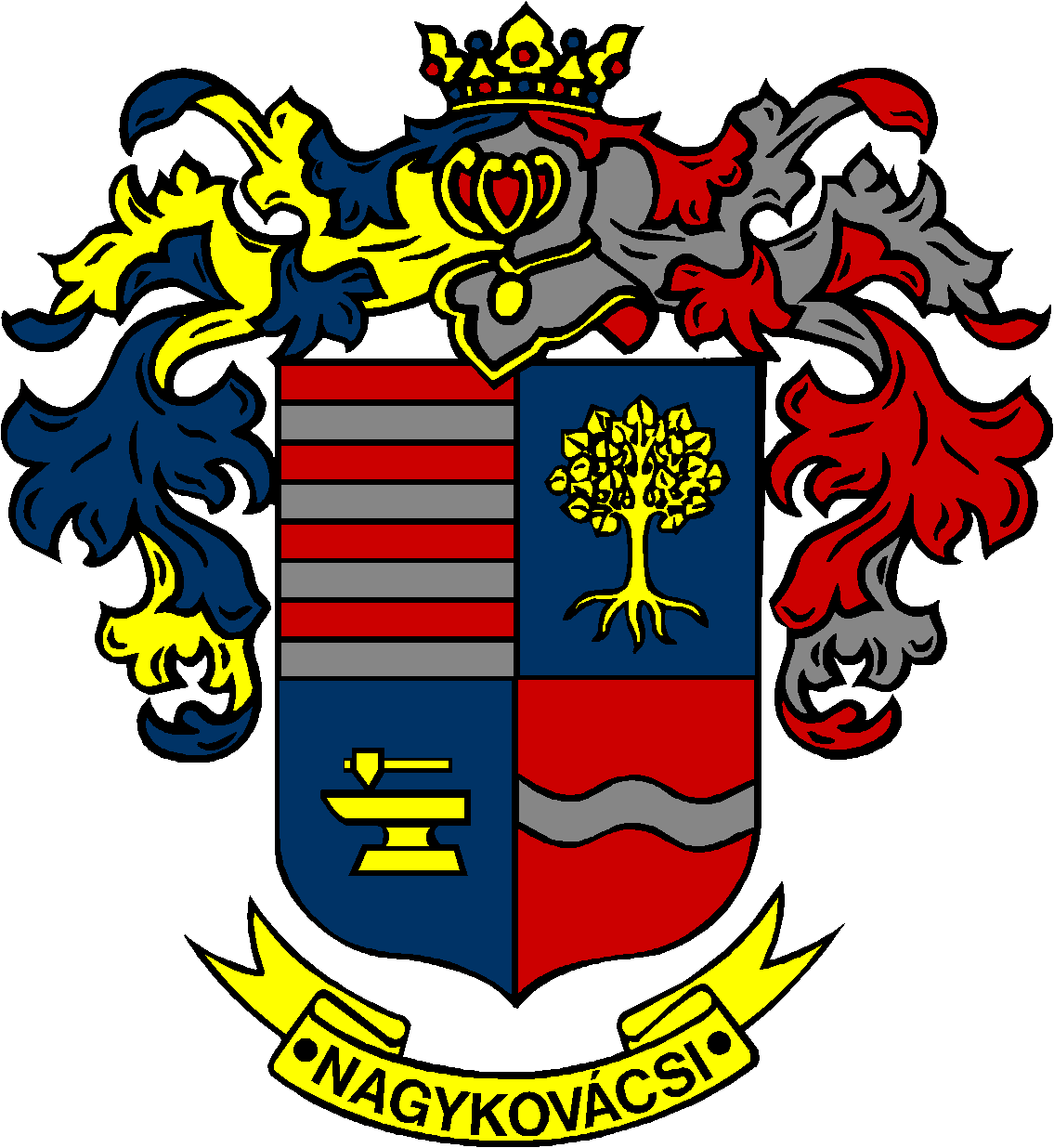 